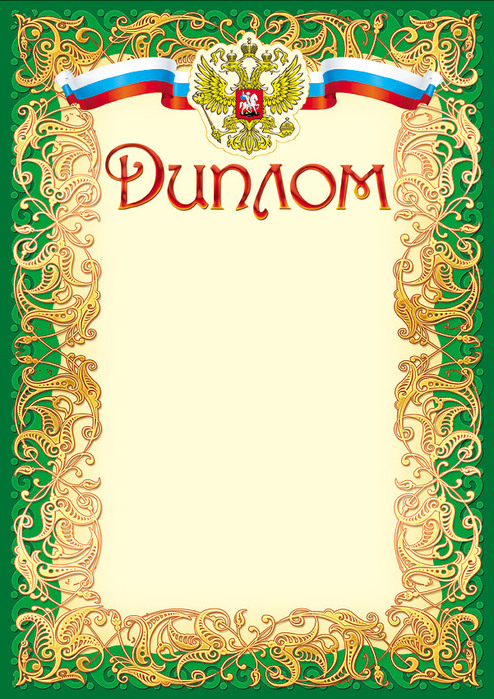 НаграждаетсяМорозова Елена ВасильевнаГПОУ ТО «Тульский государственный коммунально-строительный техникум», занявшая II местов общероссийском заочном    конкурсе «Коллекция педагогических идей»в номинации Оригинальная идея урока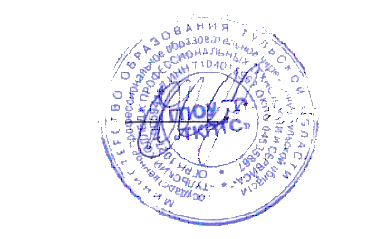                            Директор ГПОУ ТО                            «ТКПТС»                                 С.С. Курдюмов